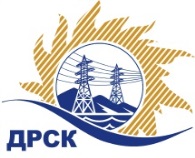 Акционерное Общество«Дальневосточная распределительная сетевая  компания»Протокол № 332/УР -ВПзаседания закупочной комиссии по выбору победителя по открытому электронному запросу предложений на право заключения договора:Ремонт ВЛ 0,4 кВ: с.Правовосточное, с.Семиозерка, с.Богородское» для нужд филиала АО «ДРСК» «Амурские электрические сети»Закупка 1008  р. 1.1 ГКПЗ 2016 г.№ ООС – 31603275869 (МСП)ПРИСУТСТВОВАЛИ: члены постоянно действующей Закупочной комиссии АО «ДРСК»  2-го уровня.Форма голосования членов Закупочной комиссии: очно-заочная.ВОПРОСЫ, ВЫНОСИМЫЕ НА РАССМОТРЕНИЕ ЗАКУПОЧНОЙ КОМИССИИ: Об утверждении результатов процедуры переторжки.Об итоговой ранжировке заявок.О выборе победителя запроса предложений.РЕШИЛИ:Признать процедуру переторжки состоявшейся.Утвердить окончательные цены предложений участниковПо вопросу № 2Утвердить итоговую ранжировку заявокПо вопросу № 3          Признать Победителем запроса предложений участника, занявшего первое место в итоговой ранжировке по степени предпочтительности для заказчика: Ремонт ВЛ 0,4 кВ: с.Правовосточное, с.Семиозерка, с.Богородское» для нужд филиала АО «ДРСК» «Амурские электрические сети» участника, занявшего первое место по степени предпочтительности для заказчика: ООО "СвязьСтройКомплекс" Алтайский край, г. Славгород, ул. Ленина, д. 109 на условиях: стоимость предложения  3 947 572,99 без учета НДС (4 658 136,13 руб. с учетом НДС). Срок выполнения работ: Дата начала работ - май 2016 г.Дата окончания работ – сентябрь 2016 г.Условия оплаты: в течение 30 (тридцати) календарных дней с даты подписания справки о стоимости выполненных работ КС-3 – на основании счета, выставленного Подрядчиком.Гарантийные обязательства: гарантия качества на все конструктивные элементы и работы, предусмотренные в техническом задании и выполняемые на объекте, в том числе на используемые строительные конструкции, материалы и оборудование составляет 5 (пять) лет, при условии соблюдения правил эксплуатации сданного в эксплуатацию объекта. Гарантия на своевременное и качественное выполнение работ, а также на устранение дефектов, возникших по вине Подрядчика, в течение 24 –х месяцев с момента приемки выполненных работ. Предложение имеет статус оферты и действует до 14.06.16 г.исполнитель Чуясова Е.Г.Тел. 397268город  Благовещенск«18» марта 2016 года№п/пНаименование Участника закупки и его адресОбщая цена заявки до переторжки, руб. без НДСОбщая цена заявки после переторжки, руб. без НДСООО "ВОСТОК-СТРОЙИНВЕСТ" 675000, г. Благовещенск, ул. 50 лет Октября, д. 13/1, оф. 5074 288 035,36  3 980 000,002.ООО "ЭНЕРГОСИСТЕМА АМУР" 675000, г. Благовещенск, ул. Красноармейская, д. 102, литер А4 441 350,00 . 4 084 000,003.ООО "ЭК "СВЕТОТЕХНИКА"675029, г. Благовещенск, ул. Артиллерийская, д. 1164 486 519,00 4 250 000,004.ООО "ДЭМ" 675000, г. Благовещенск, ул. Амурская, д. 2574 486 522,00 4 263 638,005.ИП Нестеров М. А. 675002, г. Благовещенск, ул. Партизанская, д. 69, кв. 584 497 064,00  4 497 064,00  (предложения на переторжку не поступило)6.ООО "СвязьСтройКомплекс"658823, Алтайский край, г. Славгород,ул. Ленина, д. 1094 849 925,19  3 947 572,99Место в итоговой ранжировкеНаименование и адрес участникаЦена предложения за единицу до переторжки без НДС, руб.Окончательная цена предложения за единицу без НДС, руб.1 местоООО "СвязьСтройКомплекс"658823, Алтайский край, г. Славгород,ул. Ленина, д. 1094 849 925,19  3 947 572,992 местоООО "ВОСТОК-СТРОЙИНВЕСТ" 675000, г. Благовещенск, ул. 50 лет Октября, д. 13/1, оф. 5074 288 035,36  3 980 000,003 местоООО "ЭНЕРГОСИСТЕМА АМУР" 675000, г. Благовещенск, ул. Красноармейская, д. 102, литер А4 441 350,00 . 4 084 000,004 местоООО "ЭК "СВЕТОТЕХНИКА"675029, г. Благовещенск, ул. Артиллерийская, д. 1164 486 519,00 4 250 000,005 местоООО "ДЭМ" 675000, г. Благовещенск, ул. Амурская, д. 2574 486 522,00 4 263 638,006 местоИП Нестеров М. А. 675002, г. Благовещенск, ул. Партизанская, д. 69, кв. 584 497 064,00  4 497 064,00  (предложения на переторжку не поступило)Ответственный секретарь Закупочной комиссии: Елисеева М.Г. _____________________________